Using these 2 grids show how      equals     by shading each diagram.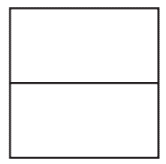 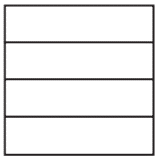 Now write an equation underneath of the two diagrams to show how      is equivalent to            (show all working out in the equation)Using these 2 grids show how      equals     by shading each diagram.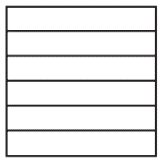 Now write an equation underneath of the two diagrams to show how      is equivalent to           (show all working out in the equation)Using these 2 grids show how      equals     by shading each diagram.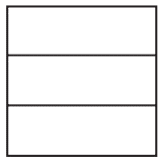 Now write an equation underneath of the two diagrams to show how      is equivalent to           (show all working out in the equation)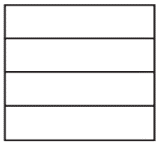 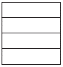 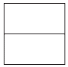 Place these 2 grids                              over the top of each other to form this new grid of eighthsShade the grids below to show how each fraction is equivalent: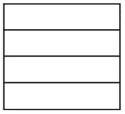 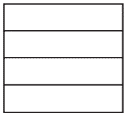 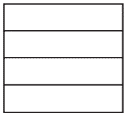      =                                                                                             =                                         =                                                                                                 =                       =                                                                                              =                          =                                                                                             =                                                           Place these 2 grids                                   over the top of each other to form this new grid of eighths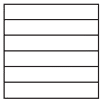 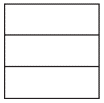 Shade the grids below to show how each fraction is equivalent: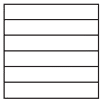      =                                                                                             =                                         =                                                                                                 =                       =                                                                                              =                          =                                                                                             =                                                           Show why these fractions are equivalent without using pictures of grids by recording what you are simplifying each fraction by.    =       =       =       =       =   